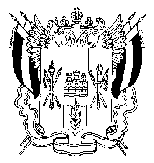 ТЕРРИТОРИАЛЬНАЯ ИЗБИРАТЕЛЬНАЯ КОМИССИЯРОДИОНОВО-НЕСВЕТАЙСКОГО РАЙОНАРОСТОВСКОЙ ОБЛАСТИПОСТАНОВЛЕНИЕ14 января  2021 г.                                                                                     № 130-12 сл. Родионово-НесветайскаяОб освобождении от обязанностей члена участковой комиссии с правом решающего голоса избирательного участка, участка референдума № 1678 Родионово-Несветайского района Ростовской области	На основании заявления о сложении полномочий члена участковой комиссии с правом решающего голоса избирательного участка, участка референдума № 1678 Родионово-Несветайского района Ростовской области Харченко Светланы Николаевны, выдвинутой в состав участковой комиссии избирательного участка, участка референдума № 1678 Родионово-Несветайским местным отделением Ростовского регионального отделения Всероссийской политической партии "ЕДИНАЯ РОССИЯ" и руководствуясь пп. «а» п.6 ст.29 Федерального закона от 12 июня 2002 года №67-ФЗ «Об основных гарантиях избирательных прав и права на участие в референдуме граждан Российской Федерации», Территориальная избирательная комиссия Родионово-Несветайского района Ростовской области ПОСТАНОВЛЯЕТ:1.Освободить от обязанностей члена участковой комиссии с правом решающего голоса избирательного участка, участка референдума № 1678 Родионово-Несветайского района Ростовской области Харченко Светлану Николаевну.   2. Направить настоящее постановление в участковую комиссию избирательного участка, участка референдума № 1678 Родионово-Несветайского района Ростовской области.3.Разместить постановление на сайте Территориальной избирательной комиссии Родионово-Несветайского района Ростовской области. 4. Контроль за выполнением постановления возложить на заместителя председателя Территориальной избирательной комиссии Родионово-Несветайского района В.Н.Моспан.Председатель комиссии                                                  М.В. ЗолотухинаСекретарь комиссии                                                        О.В.Колякова